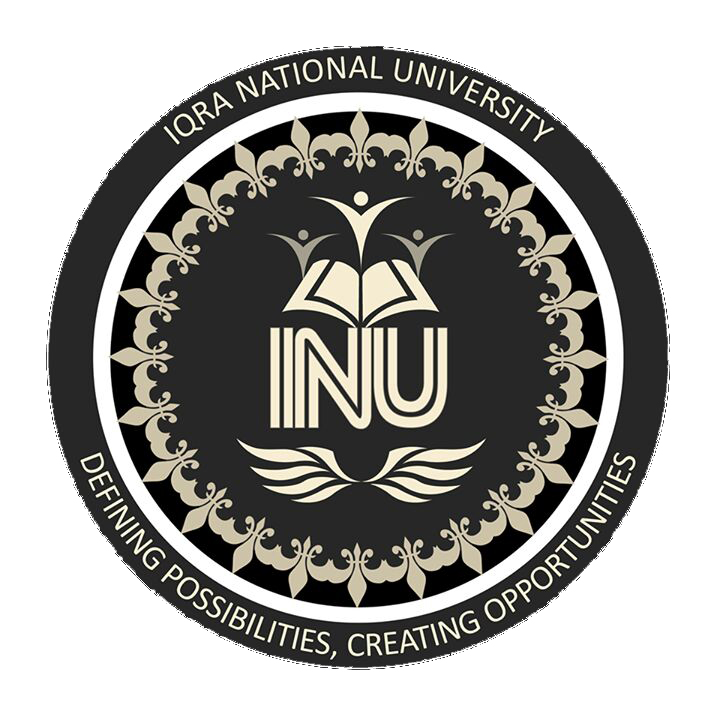 ID:  14192Name: Salman khanSubject:  programming Fundamental Program: BS(cs)Date: 15/06/2020Q1: Using a do-while loop, write a program that will do banking transactions as per the figures below: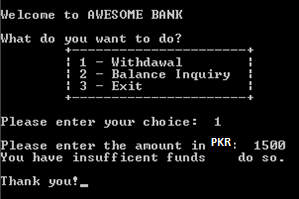 ANS:#include<iostream>#include<stdio.h>using namespace std;main(){int num=1;int amo;cout<<"Welcome to AWESOME BANK"<<endl;cout<<"What do you want to do "<<endl;     cout<<"+------------------------------------------+"<<endl;cout<<"        | 1-Withdawal 	              |"<<endl;cout<<"        | 2-Balance Inquiry            |"<<endl;cout<<"        | 3-Exit                      |"<<endl;cout<<"+------------------------------------------+"<<endl;cout<<"Please enter your choice: ";cin>>num;do{cout<<"Please enter the amount of money in RS: ";cin>>amo;cout<<"Thank you for your transaction. Your Balance is " <<amo<<endl;cout<<"do you want to exit the transaction: (Y/N)"<<endl;}while(num==1);return 0;}THE OUTPUT IS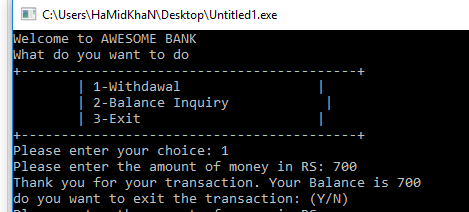 